ООО ТМ «Сварка»Адрес: Россия, 623700, Свердловская обл., г. Березовский, Березовский тракт, 1 А, 2 этаж, оф. 202ИНН 6678060456/667801001 тел. (343) 361-39-48 ,385-74-99, 8-950-646-68-30 , www.тд-сварка.рф , email: td-svarka@yandex.ru                           Защита сварщикаУсловия поставки, форма и сроки оплаты обсуждаются дополнительно.Доп. информация по тел/факс.(343) 361-39-48,8-950-646-68-30Наш сайт: http://td-svarka.ru   Электронная почта: td-svarka@yandex.ru          Щитки сварщика           Щитки сварщика Опт (руб.)Розн (руб.) 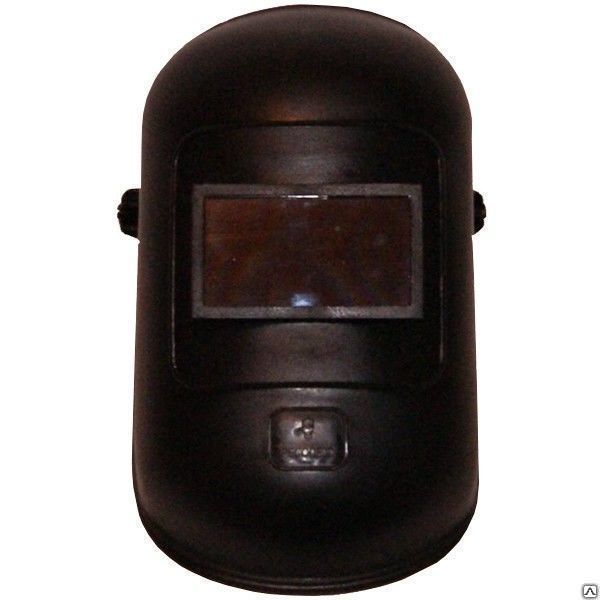 Щиток сварщика ЕВРО "НН-10"реечный 110*90370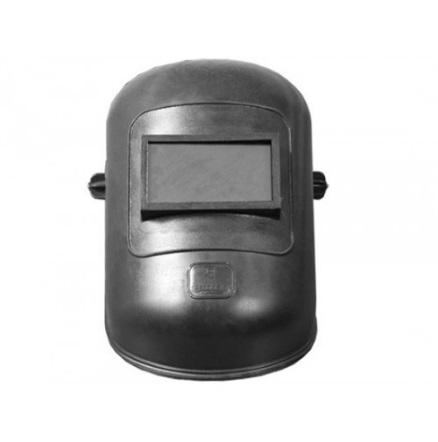 Щиток сварщика "НН-С-704" (пластик) 121*69230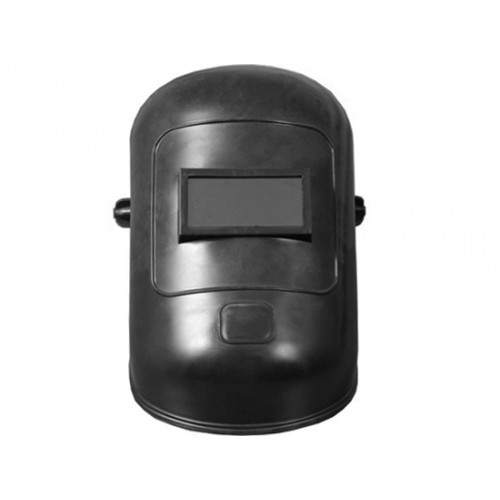 Щиток сварщика "НН-С-702" (пластик) 102*52190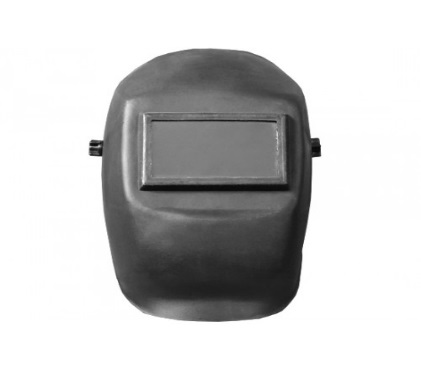 Щиток сварщика пластиковый НН-У1210240        Щитки защитные         Щитки защитные Опт (руб.)Розн (руб.)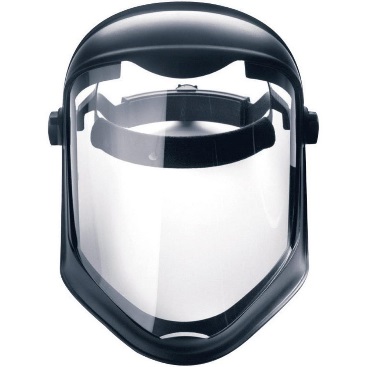 Щиток защитный лицевой "НБТ-ЕВРО"190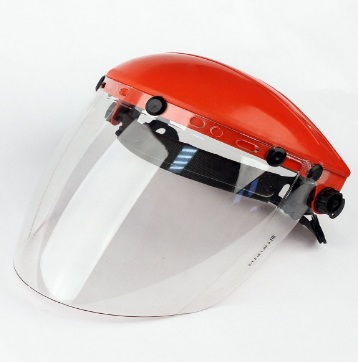 Щиток защитный, ГОСТ Р 12.4.023-84 НБТ-1200     Маски сварщика ХАМЕЛИОН      Маски сварщика ХАМЕЛИОН Опт (руб.)Розн (руб.)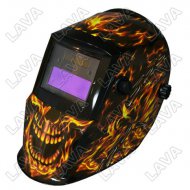 Маска сварщика LAVA-9-L-9 ( цветн)  1 750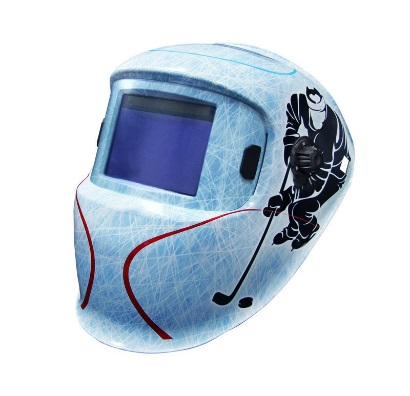 Маска Корунд-5 " хоккей" (ф-р2100V)  2100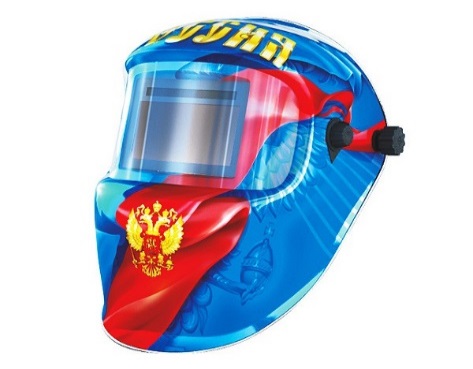 Маска Корунд-5 "родина" 2100V       2100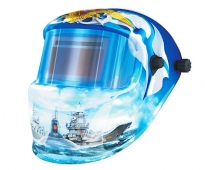 Маска Корунд-5 "флот" (ф-р2100V)2100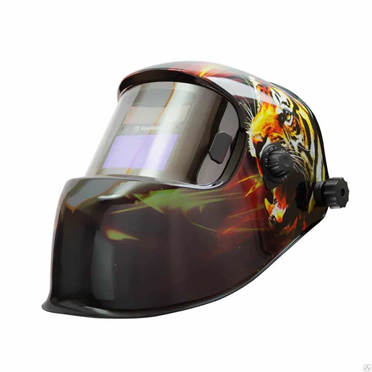 МАСКА КОРУНД-5 " ТИГР" Б/КОР.2200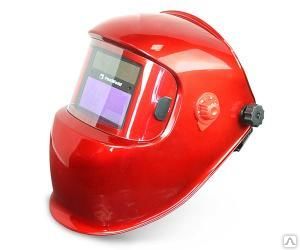 МАСКА КОРУНД-5 "КРАСНАЯ" Б/КОР.1800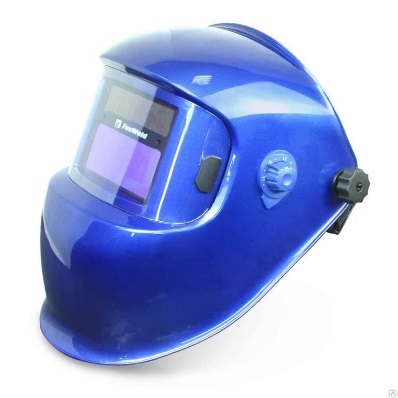 МАСКА КОРУНД-5 "СИНЯЯ" Б/КОР.1800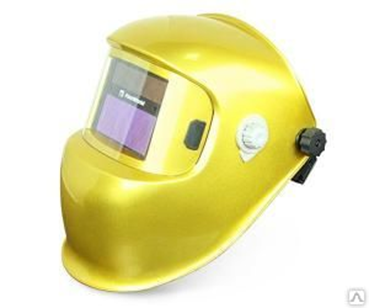 МАСКА КОРУНД-5 "ЗОЛОТАЯ" (Ф-Р2100V) Б/КОР.1800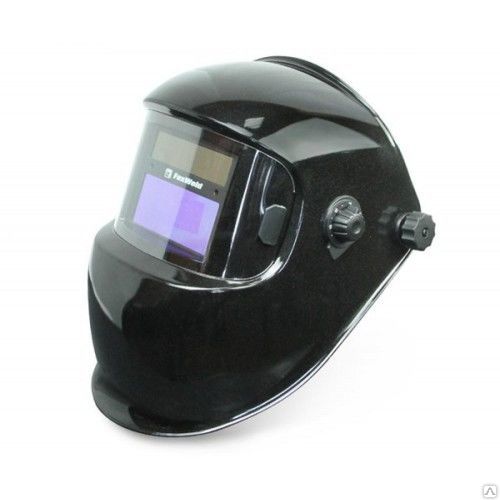 МАСКА КОРУНД-5 "ЧЕРНАЯ" (Ф-Р2100V) Б/КОР.1860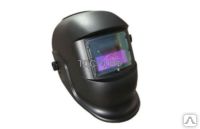 Маска сварщика LAVA-1-ТН 5                      ( черная)           1300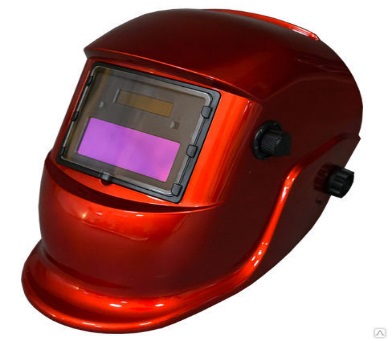 Маска сварщика LAVA-4 ( красная) 1400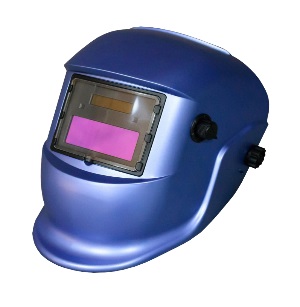 Маска сварщика LAVA-2 (синяя)                   упак.16шт.1400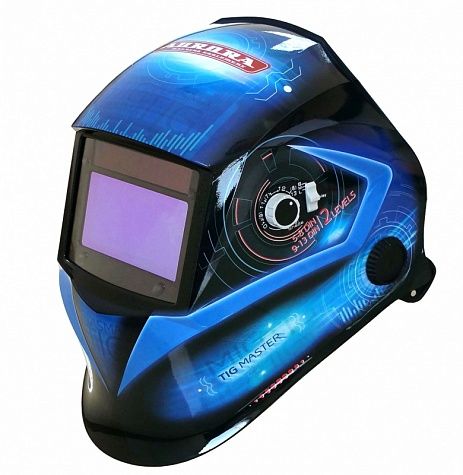 Маска сварщика "Хамелеон" SUN 7 TIG MASTER 2-levels4200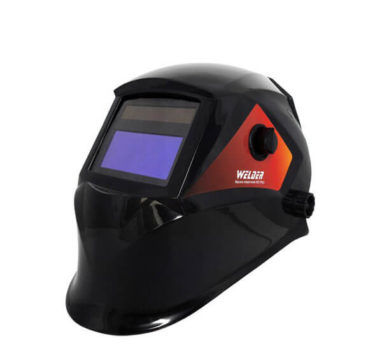 Маска сварщика WELDER PRO Ф5 Хамелеон 93х43мм, DIN 4/9-13 (Внешн. регул)950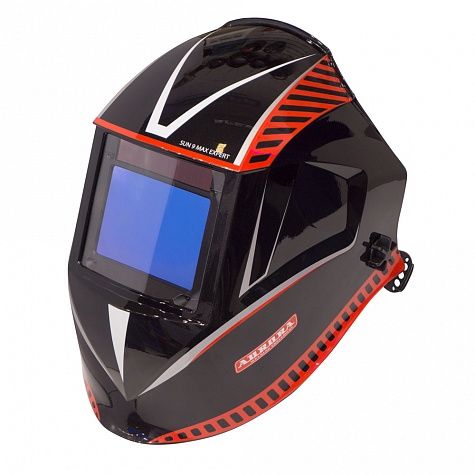 Мастер сварщика "Хамелеон" SUN9 MAX EXPERT/Aurora5900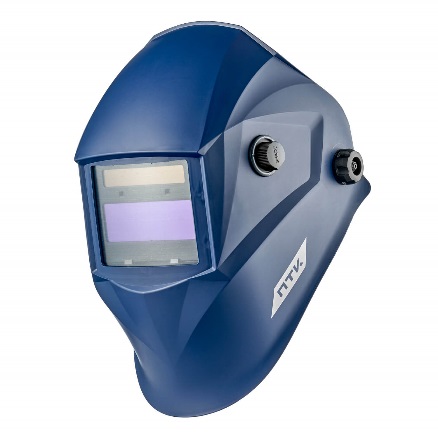 Маска сварщика хамелеон АСФ 777, синяя970Очки защитныеОпт (руб.)Розн (руб.)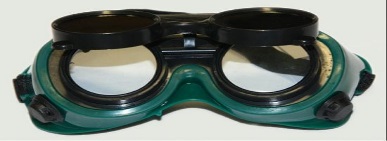 Очки газосварщика с откидными стеклами MATRIX160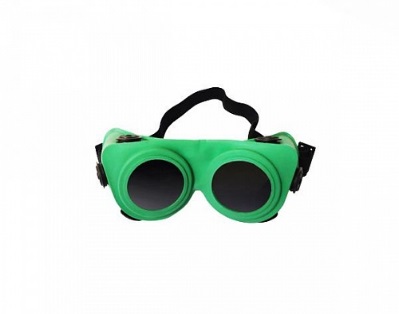 Очки 3Н 13-Г защитные для газосварщика с непрямой вентиляцией         130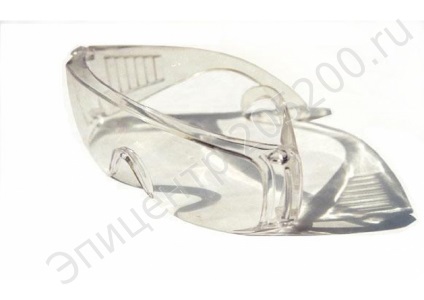    Очки защитные открытые            "Новинка" из поликарбоната7085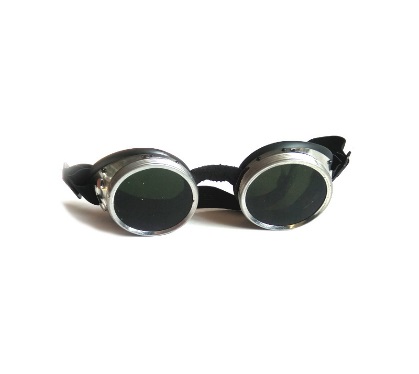 Очки газосварщика круглые    винтовые 3Н-56, Г1, Г2250290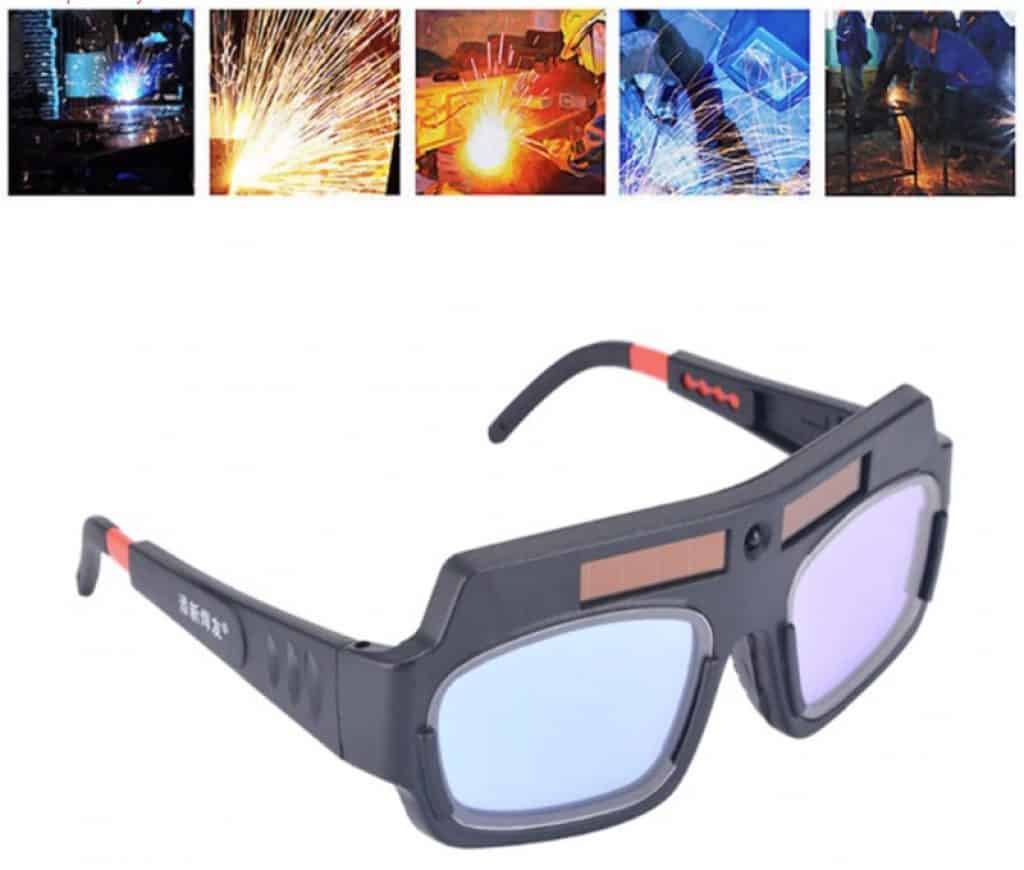 Очки Хамелеон870750Краги, перчатки 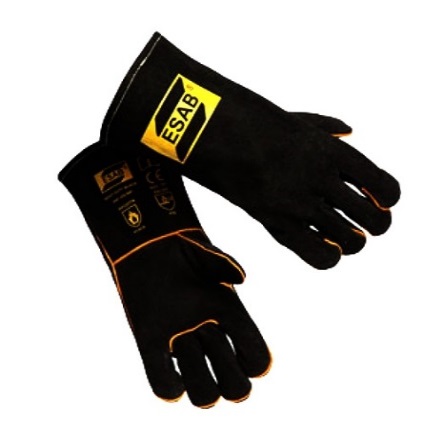 Краги  HEAVY BLACK ESAB 490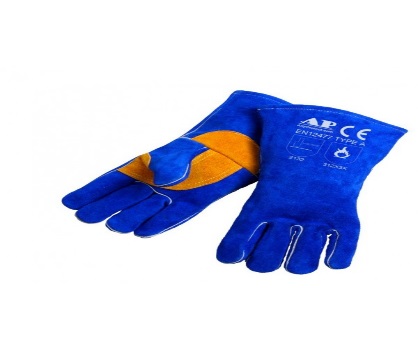 Краги "SIBERIA" Т9-11-RU утепленные (искусственный мех)470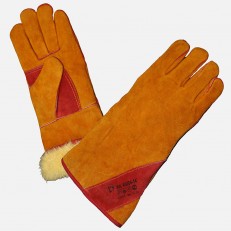 Краги "Сапфир" с подкладкой (Синие)  швы Kevlar sewing350400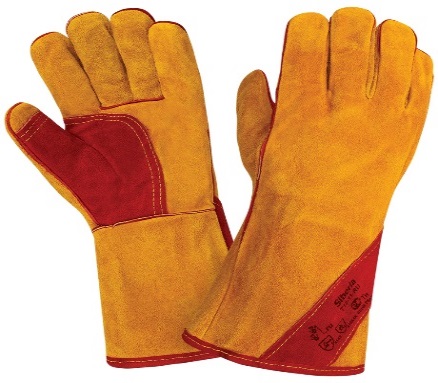 Краги 5-типалые " Сибирь"  иск.мех. (особо прочн.шов Kevlar sewing)430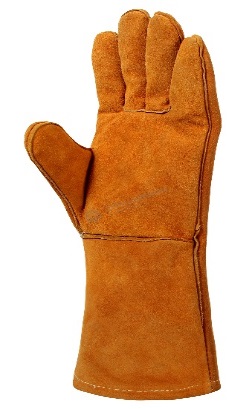 Краги 5-типалые (АРТ КЕ1474) Kevlar sewing350395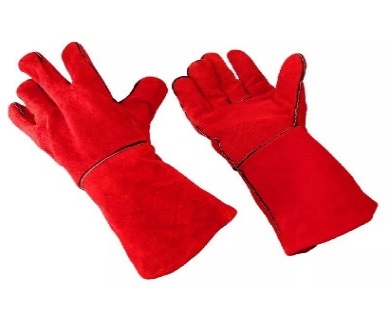 Краги спилковые "JAMBO" на подкладке, кевларовая нить290320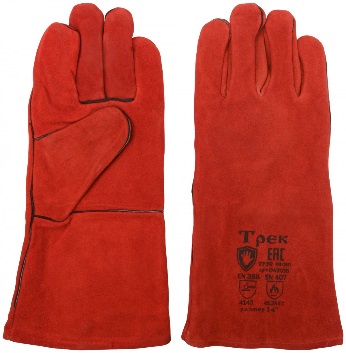 Краги спилковые красные (тип ТРЕК) пятипалые для сварщика220270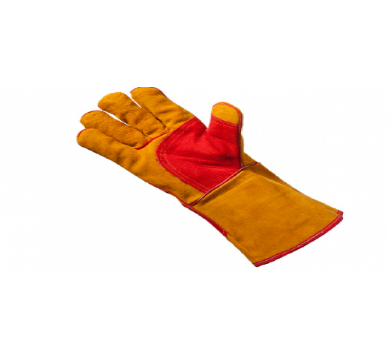 Краги спилковые красные ДОКА ТРЕК пятипалые 12/60 D 111200220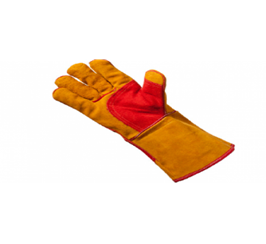 Краги 5-типалые спилковые ДОКА СИБИРЬ 12/60  kevlar D-155245280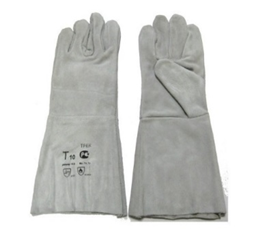 Краги 5-типалые ц/спилковые (35см) МЕТАЛЛУРГ220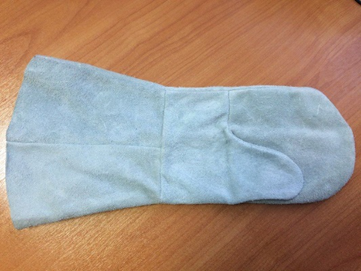 Краги двупалые цельноспилковые (серые)220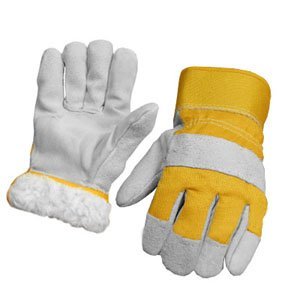 Краги брезентовые ОП2 пл. 420 гр.80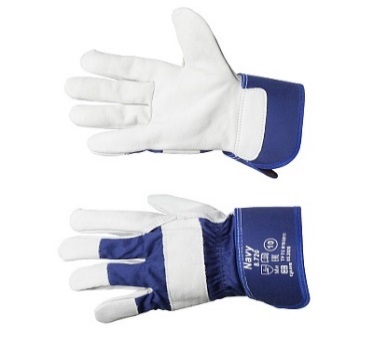 Перчатки спилковые АНГАРА  комбинированные на искуственном меху        210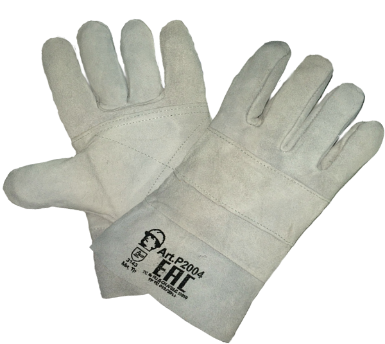 Перчатки "Navy " ( кожа)200210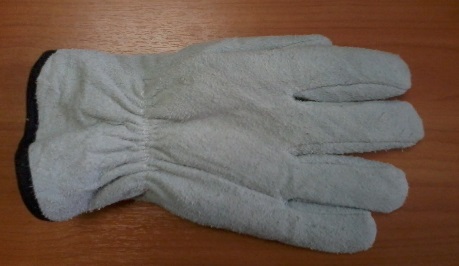 Перчатки цельноспилковые серые (Китай)180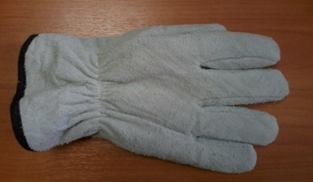 Перчатки цельноспилковые ЛЮКС утепленные иск. мехом260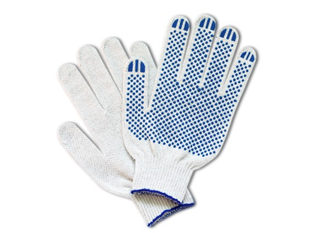 Перчатки х/б с ПВХ покрытием 5-нитей (10 кл.)15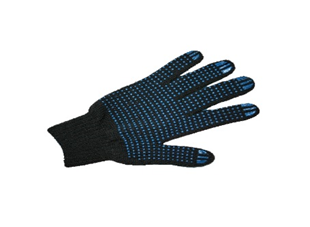 Перчатки х/б с ПВХ покрытием 7ми нитка (7,5 кл.)21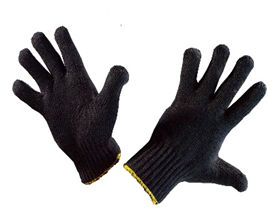 Перчатки полушерсть (ПШ) 2-х слойные без ПВХ45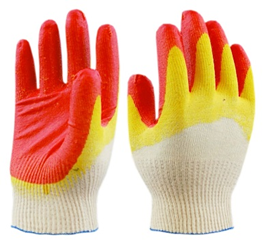 Перчатки х/б с 2-м латексным обливом желто-красные25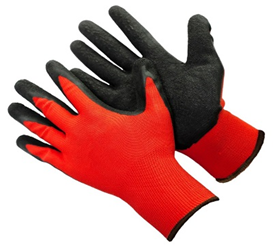 Перчатки нейлоновые со     вспененным латексом (красный/черный)50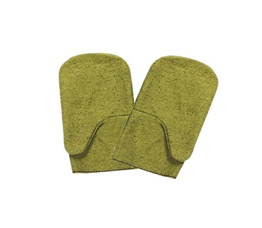 Рукавицы брезентовые с 1 налад. пл 48045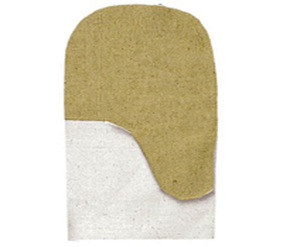 Рукавицы х/б о/п с брезент. Налад.40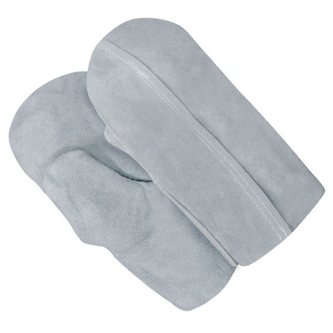 Рукавицы цельноспилковые (серые)180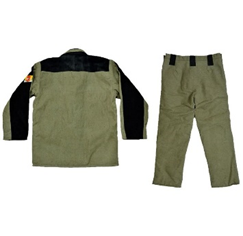 Костюм сварщика спилок 2,3   (размеры до 56-58)3000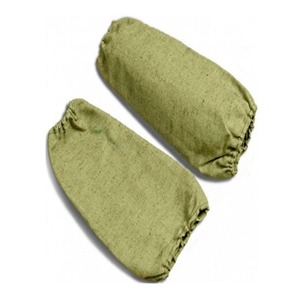 Нарукавник брезентовый160